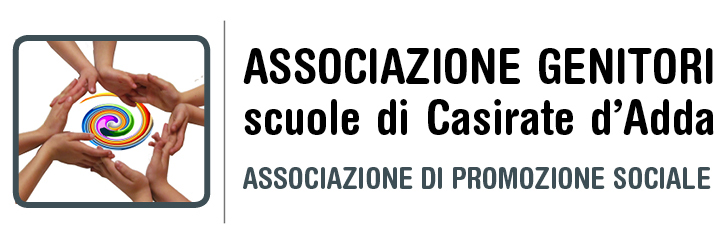 Mercatino Del Riuso                                   Modulo d’iscrizioneDATI DEL GENITORE:Il sottoscritto (nome)…………………    (cognome).................................(tel/mail….……………......................Genitore di (nome figlio) …………………………………………(classe/istituto)................................................. CHIEDEdi partecipare al Mercatino del Riuso che si terrà il giorno 6 maggio 2018 a Casirate d’Adda Da soloIn gruppo (indicare i nomi e l’età dei partecipanti nelle righe sottostanti)------------------------------------------------------------------------------------------------------------------------------------------------------------------------------------------------------------------------------------------------------------------------------------e a tal fine                                                      DICHIARAsotto la propria responsabilità e nella piena consapevolezza di quanto disposto dall’Art.76 del DPRn.445 del 28.12.2000 e dall’Art.495 del Codice Penale:di essere privato cittadino o gruppo di cittadini per l’occasione costituitosi, che vende i propri oggetti usati, cioè quelli appartenenti al proprio patrimonio personale, in modo del tutto sporadico e occasionale.di non svolgere in forma abituale e con partita iva l’attività di vendita degli oggetti esposti.ACCETTA I SEGUENTI OBBLIGHI E DIVIETI-	L’espositore è ritenuto responsabile personalmente, a tutti gli effetti, della provenienza e dell’autenticità della      merce esposta;La gestione dello spazio espositivo dovrà essere fatta direttamente dall’assegnatario o da persone da esso delegate (anche minori, con la costante supervisione di un adulto);Le vendite ed il loro valore, sono di esclusiva competenza dei privati espositori e possono essere oggetto di libera contrattazione.L’espositore potrà organizzare il proprio “stand” a partire dalle ore 8.00 del giorno 6 maggio e liberare il posto entro le ore 19.00Lo spazio espositivo non dovrà mai rimanere incustodito (dalle ore 10.00 alle ore 18.00)Con l’uso dello spazio espositivo il concessionario assumedirettamente le responsabilità derivanti da danni, ragioni e diritti verso terzi, da cui resta esclusa l’associazione organizzatrice A.G.S. CasirateL’associazione A.G.S. Casirate non risponderà dei furti, dei danni a materiali e merce esposte, degli incidenti che potrebbero verificarsi nel corso dello svolgimento del mercatino.L’organizzazione A.G.S. Casirate si riserva di verificare sul posto che gli oggetti esposti corrispondano ai requisiti disposti dal presente modulo, inoltre la merce esposta deve avere il requisito di “merce usata” (NON hobbistica, NON oggetti rielaborati)Sono tassativamente escluse dalla vendita i seguenti materiali:       qualsiasi genere o prodotto alimentare; armi di ogni genere; veicoli o motocicli targatiLa partecipazione è gratuita, fino ad esaurimento posti. Le iscrizioni si ricevono entro lunedì 30 aprile 2018  all’indirizzo mail a.g.s.casirate@gmail.com .  In caso di un numero eccessivo di iscrizioni, gli spazi verranno assegnati in base all’ordine cronologico di presentazione delle domande che verranno appositamente protocollate al momento del ricevimento.AI TITOLARI DEGLI SPAZI È FATTO OBBLIGO DI:Contenere le merci e le attrezzature nell’area assegnata (3 metri lineari)Non recare molestia, richiamando il pubblico con suoni, grida e schiamazzi;Non usare altoparlanti e /o altri mezzi di amplificazione e diffusione del suono;Lo spazio dovrà essere costantemente mantenuto pulito, i rifiuti e gli imballaggi dovranno essere           posti in sacchi a perdere, ermeticamente chiusi; i quali, a loro volta, dovranno essere riposti          negli appositi contenitori, nel rispetto del regolamento comunale.In caso di maltempo la manifestazione verrà posticipata di una settimanaPer maggiori informazioni contattare:328/4595763 Francesca (Infanzia); 339/5630767 Pier (Primaria); 348/5826400 Lidia (Medie)                                                                          			                      firma per accettazione                                                                   				  ……………………………………………………….Luogo e data, _________________________________INFORMATIVA SUL TRATTAMENTO DEI DATI PERSONALIAi sensi dell’Art. 13 DLgs 196/03 i dati personali a LEI riferiti, acquisiti mediante la ricezione della domanda di iscrizione, saranno trattati dall’associazione A.G.S. Casirate esclusivamente per l’attività svolta dalla stessa.                                                       ASSOCIAZIONE GENITORI SCUOLE DI  CASIRATE D’ADDASede legale: Via Rossini 6, 24040 Casirate d’Adda,C.F. 93046590167Per contattare l’Associazione, scrivere all’indirizzo email a.g.s.casirate @gmail.com